   ҠАРАР                                                                                           РЕШЕНИЕ« 13 » июнь   2019 й.                       № 18               « 13 » июня   2019 г.О внесении изменений в состав общественной инспекции по предупреждению правонарушений несовершеннолетних Администрации сельского поселения Зигазинский сельсовет муниципального района Белорецкий район Республики Башкортостан    Заслушав и обсудив информацию главы сельского поселения Зигазинский сельсовет о необходимости внести изменения в состав комиссии общественной инспекции по предупреждению правонарушений несовершеннолетних в сельском поселении Зигазинский сельсоветСовет сельского поселения Зигазинский  сельсовет муниципального района Белорецкий район Республики БашкортостанРЕШИЛ:     Внести изменения в состав общественной инспекции по предупреждению правонарушений несовершеннолетних в сельском поселении Зигазинский сельсовет и утвердить комиссию в следующем составе:- Яныбаев Ринат Радикович - глава СП Зигазинский сельсовет - председатель комиссии ОИППН;- Галиахметова Ризида Музавировна - землеустроитель администрации сельского поселения Зигазинский сельсовет - зам.председателя ОИППН;- Лукманова Альбина Гаделевна – управляющий делами СП Зигазинский сельсовет – секретарь комиссии ОИППН;- Зарипова Розалия Радиковна – зам. директора по воспитательной работе МОБУ СОШ с. Зигаза;- Газизова Мауфиля Кашафовна - фельдшер Зигазинской амбулатории;- Сафуанова Регина Рашитовна - соц.педагог МОБУ СОШ с. Зигаза;- Аверьянова Галина Михайловна - зав. Зигазинской библиотекой;- Сагадатова Эльвира Бахтигареевна  - педиатр Зигазинской амбулатории;- Зарипов Артур Габдинурович - участковый инспектор полиции;- Яныбаева Винира Гареевна - председатель жен.совета;- Азнабаев Рустам Хисматович - председатель совета молодежи.Глава сельского поселения                                 Р.Р. ЯныбаевБАШКОРТОСТАН РЕСПУБЛИКАЋЫБЕЛОРЕТ РАЙОНЫмуниципаль районЫНЫңЕГәҘЕ АУЫЛ СОВЕТЫАУЫЛ БИЛәМәһЕСОВЕТЫ453552, БР, Белорет районы, Егәҙе ауылы,  Мәктәп  урамы, 8ател.: (34792) 7-96-81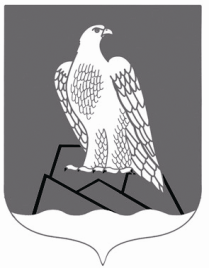 СОВЕТ  СЕЛЬСКОГО  ПОСЕЛЕНИЯЗИГАЗИНСКИЙ СЕЛЬСОВЕТМуниципального района Белорецкий район РЕСПУБЛИКИ БАШКОРТОСТАН453552, РБ, Белорецкий район, с.Зигаза, ул.Школьная, 8ател.: (34792) 7-96-81